#Westviewreads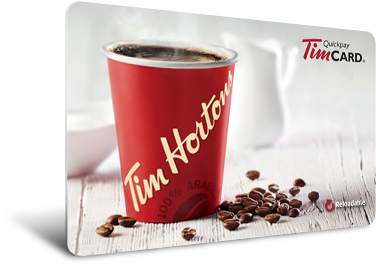 CONTEST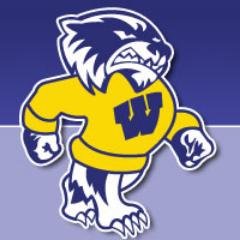 How to Enter: Snap a picture of you reading, and tweet it to @missrmccue with the hashtag #westviewreads, OR bring in a photo of you reading! Pictures will be displayed in the learning commons at Westview!*students wishing to enter the draw must have photo permission signed and returned2 Winners will be randomly selected from a draw for a 10$ Tim Horton’s Card each!Contest will run from September 14th – October 13thHappy Reading!  - Miss McCue 